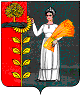 РОССИЙСКАЯ ФЕДЕРАЦИЯСОВЕТ ДЕПУТАТОВ СЕЛЬСКОГО ПОСЕЛЕНИЯПУШКИНСКИЙ СЕЛЬСОВЕТДобринского муниципального района Липецкой области18 cессия VI  созываР Е Ш Е Н И Е24.12.2021	с.Пушкино		№ 64-рсО внесении изменений в бюджет сельского поселения Пушкинский сельсовет Добринского муниципального района Липецкой области Российской Федерации на 2021 год и на плановый период 2022 и 2023 годовРассмотрев представленный администрацией сельского поселения проект решения о внесении изменений в бюджет сельского поселения Пушкинский сельсовет Добринского муниципального района Липецкой области Российской Федерации на 2021 и на плановый период 2022 и 2023 годов принятый решением сессии Совета депутатов сельского поселения Пушкинский сельсовет от 28.12.2020 №15-рс (в редакции с изменениями от 16.02.2021 №21-рс, от 24.03.2021 №25-рс, от 19.05.2021 №35-рс, от 28.06.2021 №37-рс, №42-рс от 19.10.2021, №46-рс от 08.11.2021, №54-рс от 08.12.2021), руководствуясь Положением «О бюджетном процессе сельского поселения Пушкинский сельсовет», Уставом сельского поселения Пушкинский сельсовет, учитывая решения постоянной комиссии по экономике, бюджету, муниципальной собственности и социальным вопросам и финансам, Совет депутатов сельского поселения Пушкинский сельсовет	РЕШИЛ:1. Принять изменения в бюджет сельского поселения Пушкинский сельсовет Добринского муниципального района Липецкой области Российской Федерации на 2021 год и на плановый период 2022 и 2023 годов  принятый решением сессии Совета депутатов сельского поселения Пушкинский сельсовет  от  28.12.2020 №15-рс (в редакции с изменениями от 16.02.2021 №21-рс, от 24.03.2021 №25-рс, от 19.05.2021 №35-рс, от 28.06.2021 №37-рс, от 27.08.2021 №41-рс, №42-рс от 19.10.2021, №46-рс от 08.11.2021, №54-рс от 08.12.2021) (прилагаются).2. Направить указанный нормативный правовой акт главе сельского поселения для подписания и официального обнародования.3. Настоящее решение вступает в силу со дня его официального обнародования.Председатель Совета депутатов сельского поселения Пушкинский сельсовет                                                         Л.В. АлександринаПриняты решением Совета депутатов сельского поселения Пушкинский сельсовет№64-рс от 24.12 2021 ИЗМЕНЕНИЯв бюджет сельского поселения Пушкинский сельсовет Добринскогомуниципального района Липецкой области Российской Федерации на 2021 год и плановый период 2022 и 2023 годов, принятый решением сессии Совета депутатов сельского поселения Пушкинский сельсовет от 28.12.2020 №15-рс (в редакции с изменениями от 16.02.2021 №21-рс, от 24.03.2021 №25-рс, от 19.05.2021 №35-рс, от 28.06.2021 №37-рс, 27.08.2021 №41-рс, №42-рс от 19.10.2021, №46-рс от 08.11.2021,  №54-рс от 08.12.2021)В статье 1:В пункте 1: подпункт 1) цифру «13263772,66» заменить на цифру «13288413,51»подпункт 2) цифру «13406672,66» заменить на цифру «13431313,51»В статью 5: В пункте 4 подпункт 1) цифру «870603,00» заменить на цифру «939594,00»В пункте 7 подпункт 1) цифру «885137,88» заменить на цифру «979778,73» Приложения 5,7,9,11,17 изложить в новой редакции:Глава сельскогопоселения Пушкинский сельсовет                                           Н.Г. Демихова                            Приложение № 5к бюджету сельского поселенияПушкинский сельсовет Добринскогомуниципального района Липецкой областиРоссийской Федерации на 2021 год и плановый период 2022 и 2023 годовОбъем доходов по бюджету сельского поселения Пушкинский сельсовет на 2021 годПриложение № 7к  бюджету сельского поселенияПушкинский сельсовет Добринского муниципального района Липецкой области Российской Федерации на 2021 год и плановый период 2022 и 2023 годовРаспределение бюджетных ассигнований сельского поселенияпо разделам и подразделам  классификации расходов бюджетовРоссийской Федерации на 2021 годруб.Приложение № 9к бюджету сельского поселенияПушкинский сельсовет Добринского муниципального района Липецкой области Российской Федерации на 2021 год и плановый период 2022 и 2023 годовВЕДОМСТВЕННАЯ СТРУКТУРАрасходов бюджета сельского поселения на 2021 годруб.Приложение № 11к  бюджету сельского поселенияПушкинский сельсовет Добринского муниципального района Липецкой области Российской Федерации на 2021 год и плановый период 2022 и 2023 годовРаспределение расходов бюджета сельского поселения по разделам, подразделам, целевым статьям (муниципальным программам и непрограммным направлениям деятельности), группам видов расходов классификации расходов бюджетов Российской Федерации   на 2021 годПриложение № 17к  бюджету  сельского поселенияПушкинский сельсовет Добринскогомуниципального района Липецкой областиРоссийской Федерации на 2021 годи плановый период 2022 и  2023 годовОбъем межбюджетных трансфертов, предусмотренных к получению из районного бюджета на 2021 годруб.Объем доходов по бюджету сельского поселения Пушкинский сельсовет на 2021 годОбъем доходов по бюджету сельского поселения Пушкинский сельсовет на 2021 годОбъем доходов по бюджету сельского поселения Пушкинский сельсовет на 2021 годКод бюджетной классификацииНаименование показателейСумма2021 г.Налоговые доходы3763000,00101 02000 00 0000 110Налог на доходы с физических лиц1192500,00105 01000 00 0000 110Налог, взимаемый в связи с применением упрощенной системы налогообложения500000,00105 03000 00 0000 110Единый сельскохозяйственный налог7500,00106 01000 00 0000 110Налог на имущество физических лиц87000,00106 06000 00 0000 110Земельный налог1976000,00Неналоговые доходы150960,001 14 02053 10 0000 410Доходы от реализации иного имущества, находящегося в собственности сельских поселений (за исключением имущества муниципальных, бюджетных и автономных учреждений, а также имущества муниципальных унитарных предприятий, в том числе казенных), в части реализации основных средств по указанному имуществу149960,001 14 06025 10 0000 430Доходы от продажи земельных участков, находящихся в собственности сельских поселений (за исключением земельных участков муниципальных бюджетных и автономных учреждений)1000,00Налоговые и неналоговые доходы3913960,00202 15001 10 0000 150Дотация на выравнивание бюджетной обеспеченности поселений959000,00202 15002 10 0000 150Дотация на поддержку мер по обеспечению сбалансированности местных бюджетов3796899,00202 16549 10 0000 150Дотации (гранты) бюджетам за достижение показателей деятельности органов местного самоуправления229500,00202 25576 10 0000 150Субсидии бюджетам на обеспечение комплексного развития сельских территорий1379783,66202 29999 10 0000 150Прочие субсидии бюджетам сельских поселений9691,68202 35118 10 0000 150Субвенция бюджетам поселений на осуществление первичного воинского учета на территориях, где отсутствуют военные комиссариаты87900,00202 40014 10 0000 150Межбюджетные трансферты, передаваемые бюджетам сельских поселений из бюджетов муниципальных районов на осуществление части полномочий по решению вопросов местного значения в соответствии с заключенными соглашениями979778,73202 90541 00 0000150Прочие безвозмездные поступления в бюджеты поселений от бюджетов муниципальных районов980000,00202 49999 10 0000 150Прочие межбюджетные трансферты, передаваемые бюджетам сельских поселений279807,44207 05030 10 0000 150Прочие безвозмездные поступления в бюджеты сельских поселений672093,002 00 00000 00 0000 000Безвозмездные поступления, всего9374453,51ВСЕГО ДОХОДОВ13288413,51НаименованиеРазделПодразделСУММАВсего13431313,51Общегосударственные вопросы014172066,33Функционирование высшего должностного лица субъекта Российской Федерации и муниципального образования01021023189,00Функционирование Правительства Российской Федерации, высших исполнительных органов государственной власти субъектов Российской Федерации, местных администраций 01042644157,21Обеспечение деятельности финансовых, налоговых и таможенных органов и органов финансового(финансово-бюджетного) надзора0106115470,00Другие общегосударственные вопросы0113389250,12Национальная оборона0287900,00Мобилизационная  и вневойсковая подготовка020387900,00Национальная безопасность и правоохранительная деятельность037400,00Защита населения и территории от чрезвычайных ситуаций природного и техногенного характера, пожарная безопасность03107400,00Национальная экономика04939594,00Дорожное хозяйство (дорожные фонды)0409939594,00Жилищно-коммунальное хозяйство054050505,96Жилищное хозяйство050140184,73Благоустройство05034010321,23Культура , кинематография084173567,22Культура 08014173567,22Обслуживание государственного (муниципального) долга13280,00Обслуживание государственного (муниципального)  внутреннего долга1301280,00НаименованиеГлавныйраспорядительРазделПодразделЦелевая статьяВид расходовСУММААдминистрация сельского поселения Пушкинский сельсовет Добринского муниципального района Липецкой области Российской Федерации, всего91413431313,51Общегосударственные вопросы914014172066,33Функционирование высшего должностного лица субъекта Российской Федерации и муниципального образования91401021023189,00Непрограммные расходы бюджета поселения914010299 0 00 000001023189,00Обеспечение деятельности органов местного самоуправления 914010299 1 00 000001023189,00Обеспечение деятельности главы местной администрации (исполнительно-распорядительного органа муниципального образования) 914010299 1 00 000501023189,00Расходы на выплаты персоналу в целях обеспечения выполнения функций государственными (муниципальными) органами, казенными учреждениями, органами управления государственными внебюджетными фондами914010299 1 00 000501001023189,00Функционирование Правительства Российской Федерации, высших исполнительных органов государственной власти субъектов Российской Федерации, местных администраций 91401042644157,21Непрограммные расходы бюджета поселения914010499 0 00 000002644157,21Резервные фонды914010499 2 00 00000980000,00Резервный фонд администрации сельского поселения  Пушкинский сельсовет914010499 2 00 05000980000,00Закупка товаров, работ и услуг для обеспечения государственных (муниципальных) нужд914010499 2 00 05000200980000,00Иные непрограммные мероприятия 914010499 9 00 000001664157,21Расходы на выплаты по оплате труда работников органов местного самоуправления 914010499 9 00 00110759881,43Расходы на выплаты персоналу в целях обеспечения выполнения функций государственными (муниципальными) органами, казенными учреждениями, органами управления государственными внебюджетными фондами914010499 9 00 00110100759881,43Расходы на обеспечение функций органов местного самоуправления (за исключением расходов на выплаты по оплате труда работников указанных органов)914010499 9 00 00120904275,78Закупка товаров, работ и услуг для обеспечения  государственных (муниципальных) нужд914010499 9 00 00120200837725,78Иные бюджетные ассигнования914010499 9 00 0012080066550,00Обеспечение деятельности финансовых, налоговых и таможенных органов и органов финансового (финансово-бюджетного) надзора9140106115470,00Непрограммные расходы бюджета поселения914010699 0 00 00000115470,00Иные непрограммные мероприятия 914010699 9 00 00000115470,00Межбюджетные трансферты бюджету муниципального района из бюджета поселения на осуществление части полномочий по решению вопросов местного значения в соответствии с заключенным соглашением 914010699 9 00 00130115470,00Межбюджетные трансферты914010699 9 00 00130500115470,00Другие общегосударственные вопросы9140113389250,12Муниципальная программа сельского поселения «Устойчивое развитие территории сельского поселения Пушкинский сельсовет на 2019-2024 годы»914011301 0 00 00000106442,68Подпрограмма «Обеспечение реализации муниципальной политики на территории сельского поселения Пушкинский сельсовет»914011301 4 00 00000106442,68Основное мероприятие «Приобретение услуг по сопровождению сетевого программного обеспечения по электронному ведению похозяйственного учета»914011301 4 02 0000015691,68Приобретение программного обеспечения по электронному ведению похозяйственного учета в поселении 914011301 4 02 867909691,68Закупка товаров, работ и услуг для обеспечения государственных (муниципальных) нужд914011301 4 02 867902009691,68Расходы на приобретение программного обеспечения на условиях софинансирования с областным бюджетом914011301 4  02 S67905809,00Закупка товаров, работ и услуг для обеспечения государственных (муниципальных) нужд914011301 4 02 S67902005809,00Основное мероприятие Ежегодные членские взносы в Ассоциацию «Совета муниципальных образований» 914011301 4 03 000005684,00Расходы на оплату членских взносов914011301 4 03 200805684,00Иные бюджетные ассигнования914011301 4 03 200808005684,00Основное мероприятие «Прочие мероприятия сельского поселения»914011301 4 08 0000085258,00Реализация направления расходов основного мероприятия «Прочие мероприятия сельского поселения»914011301 4 08 9999985258,00Закупка товаров, работ и услуг для обеспечения государственных (муниципальных) нужд914011301 4 08 9999920085258,00Непрограммные расходы бюджета поселения914011399 0 00 00000282807,44Иные непрограммные мероприятия 914011399 9 00 00000282807,44Межбюджетные трансферты бюджету муниципального района на осуществление полномочий в части закупок товаров, работ, услуг конкурентными способами определения поставщиков (подрядчиков, исполнителей) в соответствии с заключенным соглашением914011399 9 00 071003000,00Межбюджетные трансферты914011399 9 00 071005003000,00Расходы на поощрение органов местного самоуправления сельских и городских поселений области в связи с достижением наилучших результатов по социально-экономическому развитию территории914011399 9 00 87060279807,44Расходы на выплаты персоналу в целях обеспечения выполнения функций государственными (муниципальными) органами, казенными учреждениями, органами управления государственными внебюджетными фондами914011399 9 00 87060100279807,44Национальная оборона9140287900,00Мобилизационная  и вневойсковая подготовка914020387900,00Непрограммные расходы бюджета поселения914020399 0 00 0000087900,00Иные непрограммные мероприятия914020399 9 00 0000087900,00Осуществление первичного воинского учета на территориях, где отсутствуют военные комиссариаты 914020399 9 00 5118087900,00Расходы на выплаты персоналу в целях обеспечения выполнения функций государственными (муниципальными) органами, казенными учреждениями, органами управления государственными внебюджетными фондами914020399 9 00 5118010080400,00Закупка товаров, работ и услуг для обеспечения государственных (муниципальных) нужд914020399 9 00 511802007500,00Национальная безопасность и правоохранительная деятельность914037400,00Защита населения и территории от чрезвычайных ситуаций природного и техногенного характера, пожарная безопасность91403107400,00Муниципальная программа сельского поселения «Устойчивое развитие территории сельского поселения Пушкинский сельсовет на 2019-2024 годы»914031001 0 00 000007400,00Подпрограмма «Обеспечение безопасности человека и природной среды на территории сельского поселения Пушкинский сельсовет» 914031001 3 00 000007400,00Основное мероприятие «Защита населения и территории от чрезвычайных ситуаций природного и техногенного характера, обеспечение пожарной безопасности и безопасности людей на водных объектах»  914 031001 3 01 000007400,00Расходы на проведение комплексных мероприятий по защите населения и территории от чрезвычайных ситуаций природного и техногенного характера 914031001 3 01 203307400,00Закупка товаров, работ и услуг для обеспечения государственных (муниципальных) нужд 914031001 3 01 203302007400,00Национальная экономика91404939594,00Дорожное хозяйство (дорожные фонды)9140409939594,00Муниципальная программа сельского поселения «Устойчивое развитие территории сельского поселения Пушкинский сельсовет на 2019-2024 годы»914040901 0 00 00000939594,00Подпрограмма «Обеспечение населения качественной, развитой инфраструктурой и повышения уровня благоустройства территории сельского поселения Пушкинский сельсовет»914040901 1 00 00000939594,00Основное мероприятие «Содержание инфраструктуры сельского поселения Пушкинский сельсовет»914040901 1 01 00000939594,00Расходы на содержание дорог914040901 1 01 41100751994,00 Закупка товаров, работ и услуг для обеспечения государственных (муниципальных) нужд914040901 1 01 41100200751994,00Расходы на осуществление мероприятий по инвентаризации (паспортизации) автомобильных дорог9140409011 01 41500187600,00Закупка товаров, работ и услуг для обеспечения (государственных) муниципальных нужд9140409011 01 41500200187600,00Жилищно-коммунальное хозяйство914054050505,96Жилищное хозяйство914050140184,73Муниципальная программа сельского поселения «Устойчивое развитие территории сельского поселения Пушкинский сельсовет на 2019-2024 годы»914050101 0 00 0000040184,73Подпрограмма «Обеспечение населения качественной, развитой инфраструктурой и повышения уровня благоустройства территории сельского поселения Пушкинский сельсовет»914050101 1 00 0000040184,73Основное мероприятие «Содержание муниципального жилищного фонда»914050101 1 04 0000040184,73Взносы на капремонт многоквартирных домов914050101 1 04 4120040184,73Закупка товаров, работ и услуг для обеспечения государственных (муниципальных) нужд914050101 1 04 4120020040184,73Благоустройство91405034010321,23Муниципальная программа сельского поселения «Устойчивое развитие территории сельского поселения Пушкинский сельсовет на 2019-2024 годы»914050301 0 00 000004010321,23Подпрограмма «Обеспечение населения качественной, развитой инфраструктурой и повышение уровня благоустройства территории сельского поселения Пушкинский сельсовет»914050301 1 00 000004010321,23Основное мероприятие. «Текущие расходы на содержание и поддержание в рабочем состоянии системы уличного освещения сельского поселения»914050301 1 02 000001559803,00Расходы на уличное освещение 914050301 1 022 00101559803,00Закупка товаров, работ и услуг для обеспечения  государственных (муниципальных) нужд914050301 1 022 00102001559803,00Основное мероприятие «Прочие мероприятия по благоустройству сельского поселения»  914050301 1 03 00000479398,73,00Реализация направления расходов основного мероприятия «Прочие мероприятия по благоустройству сельского поселения»914050301 1 03 99999479398,73Закупка товаров, работ и услуг для обеспечения государственных (муниципальных) нужд914050301 1 03 99999200479398,73Основное мероприятие «Благоустройство территории парка с.Пушкино»914050301 1 05 000001971119,50Работы по благоустройству территории парка с.Пушкино914050301 1 05 L57631971119,50Закупка товаров, работ и услуг для  обеспечения государственных (муниципальных) нужд914050301 1 05 L57632001971119,50Культура, кинематография 914084173567,22Культура 91408014173567,22Муниципальная программа сельского поселения «Устойчивое развитие территории сельского поселения Пушкинский сельсовет на 2019-2024 годы»914080101 0 00 000004173567,22Подпрограмма «Развитие социальной сферы на территории сельского поселения Пушкинский сельсовет»914080101 2 00 000004173567,22Основное мероприятие «Создание условий и проведение мероприятий направленных на развитие культуры сельского поселения»914080101 2 02 000001514739,22Межбюджетные трансферты бюджету муниципального района на осуществление полномочий в части создания условий для организации досуга и обеспечения жителей поселений услугами организаций культуры в соответствии с заключенным соглашением914080101 2 02 091001514739,22Межбюджетные трансферты914080101 2 02 091005001514739,22Основное мероприятие «Подготовка и проведение мероприятий по строительству и благоустройству Дома Культуры в с. Пушкино»914080101 2 03 00000472831,00Реализация направления расходов основного мероприятия «Подготовка и проведение мероприятий по строительству и благоустройству Дома Культуры в с. Пушкино»  914080101 2 03 99999472831,00Закупка товаров, работ и услуг для  обеспечения государственных (муниципальных) нужд914080101 2 03 99999200472 831,00Основное мероприятие «Ремонт отопления Дома Культуры в с. Пушкино»914080101 2 04 000002185997,00Расходы на ремонт  системы отопления Дома Культуры в с. Пушкино914080101 2 04 204002185997,00Закупка товаров, работ и услуг для  обеспечения государственных (муниципальных) нужд914080101 2 04 204002002185997,00Обслуживание государственного (муниципального) долга91413280,00Обслуживание государственного (муниципального) внутреннего долга9141301280,00Муниципальная программа сельского поселения «Устойчивое развитие территории сельского поселения Пушкинский сельсовет на 2019-2024 годы»914130101 0 00 00000280,00Подпрограмма «Обеспечение реализации муниципальной политики на территории сельского поселения Пушкинский сельсовет»914130101 4 00 00000280,00Основное мероприятие «Обслуживание муниципального долга»914130101 4 06 00000280,00Расходы на обслуживание муниципального долга914130101 4 06 20090280,00Обслуживание государственного (муниципального) долга914130101 4 06 20090700280,00НаименованиеРазделПодразделЦелевая статьяВид расходовСУММААдминистрация сельского поселения Пушкинский сельсовет Добринского муниципального района Липецкой области Российской Федерации, всего13431313,51Общегосударственные вопросы014172066,33Функционирование высшего должностного лица субъекта Российской Федерации и муниципального образования01021023189,00Непрограммные расходы бюджета поселения010299 0 00 000001023189,00Обеспечение деятельности органов местного самоуправления 010299 1 00 000001023189,00Обеспечение деятельности главы местной администрации (исполнительно-распорядительного органа муниципального образования) 010299 1 00 000501023189,00Расходы на выплаты персоналу в целях обеспечения выполнения функций государственными (муниципальными) органами, казенными учреждениями, органами управления государственными внебюджетными фондами010299 1 00 000501001023189,00Функционирование Правительства Российской Федерации, высших исполнительных органов государственной власти субъектов Российской Федерации, местных администраций 01042644157,21Непрограммные расходы бюджета поселения010499 0 00 000002644157,21Резервные фонды010499 2 00 00000980000,00Резервный фонд администрации сельского поселения  Пушкинский сельсовет010499 2 00 05000980000,00Закупка товаров, работ и услуг для обеспечения государственных (муниципальных) нужд010499 2 00 05000200980000,00Иные непрограммные мероприятия 010499 9 00 000001664157,21Расходы на выплаты по оплате труда работников органов местного самоуправления 010499 9 00 00110759881,43Расходы на выплаты персоналу в целях обеспечения выполнения функций государственными (муниципальными) органами, казенными учреждениями, органами управления государственными внебюджетными фондами010499 9 00 00110100759881,43Расходы на обеспечение функций органов местного самоуправления (за исключением расходов на выплаты по оплате труда работников указанных органов)010499 9 00 00120904275,78Закупка товаров, работ и услуг для обеспечения  государственных (муниципальных) нужд010499 9 00 00120200837725,78Иные бюджетные ассигнования010499 9 00 0012080066550,00Обеспечение деятельности финансовых, налоговых и таможенных органов и органов финансового (финансово-бюджетного) надзора0106115470,00Непрограммные расходы бюджета поселения010699 0 00 00000115470,00Иные непрограммные мероприятия 010699 9 00 00000115470,00Межбюджетные трансферты бюджету муниципального района из бюджета поселения на осуществление части полномочий по решению вопросов местного значения в соответствии с заключенным соглашением 010699 9 00 00130115470,00Межбюджетные трансферты010699 9 00 00130500115470,00Другие общегосударственные вопросы0113389250,12Муниципальная программа сельского поселения «Устойчивое развитие территории сельского поселения Пушкинский сельсовет на 2019-2024 годы»011301 0 00 00000106442,68Подпрограмма «Обеспечение реализации муниципальной политики на территории сельского поселения Пушкинский сельсовет»011301 4 00 00000106442,68Основное мероприятие «Приобретение услуг по сопровождению сетевого программного обеспечения по электронному ведению похозяйственного учета»011301 4 02 0000015691,68Приобретение программного обеспечения по электронному ведению похозяйственного учета в поселении 011301 4 02 867909691,68Закупка товаров, работ и услуг для обеспечения государственных (муниципальных) нужд011301 4 02 867902009691,68Расходы на приобретение программного обеспечения на условиях софинансирования с областным бюджетом011301 4  02 S67905809,00Закупка товаров, работ и услуг для обеспечения государственных (муниципальных) нужд011301 4 02 S67902005809,00Основное мероприятие Ежегодные членские взносы в Ассоциацию «Совета муниципальных образований» 011301 4 03 000005684,00Расходы на оплату членских взносов011301 4 03 200805684,00Иные бюджетные ассигнования011301 4 03 200808005684,00Основное мероприятие «Прочие мероприятия сельского поселения»011301 4 08 0000085258,00Реализация направления расходов основного мероприятия «Прочие мероприятия сельского поселения»011301 4 08 9999985258,00Закупка товаров, работ и услуг для обеспечения государственных (муниципальных) нужд011301 4 08 9999920085258,00Непрограммные расходы бюджета поселения011399 0 00 00000282807,44Иные непрограммные мероприятия 011399 9 00 00000282807,44Межбюджетные трансферты бюджету муниципального района на осуществление полномочий в части закупок товаров, работ, услуг конкурентными способами определения поставщиков (подрядчиков, исполнителей) в соответствии с заключенным соглашением011399 9 00 071003000,00Межбюджетные трансферты011399 9 00 071005003000,00Расходы на поощрение органов местного самоуправления сельских и городских поселений области в связи с достижением наилучших результатов по социально-экономическому развитию территории011399 9 00 87060279807,44Расходы на выплаты персоналу в целях обеспечения выполнения функций государственными (муниципальными) органами, казенными учреждениями, органами управления государственными внебюджетными фондами011399 9 00 87060100279807,44Национальная оборона0287900,00Мобилизационная  и вневойсковая подготовка020387900,00Непрограммные расходы бюджета поселения020399 0 00 0000087900,00Иные непрограммные мероприятия020399 9 00 0000087900,00Осуществление первичного воинского учета на территориях, где отсутствуют военные комиссариаты 020399 9 00 5118087900,00Расходы на выплаты персоналу в целях обеспечения выполнения функций государственными (муниципальными) органами, казенными учреждениями, органами управления государственными внебюджетными фондами020399 9 00 5118010080400,00Закупка товаров, работ и услуг для обеспечения государственных (муниципальных) нужд020399 9 00 511802007500,00Национальная безопасность и правоохранительная деятельность037400,00Защита населения и территории от чрезвычайных ситуаций природного и техногенного характера, пожарная безопасность03107400,00Муниципальная программа сельского поселения «Устойчивое развитие территории сельского поселения Пушкинский сельсовет на 2019-2024 годы»031001 0 00 000007400,00Подпрограмма «Обеспечение безопасности человека и природной среды на территории сельского поселения Пушкинский сельсовет» 031001 3 00 000007400,00Основное мероприятие «Защита населения и территории от чрезвычайных ситуаций природного и техногенного характера, обеспечение пожарной безопасности и безопасности людей на водных объектах»  031001 3 01 000007400,00Расходы на проведение комплексных мероприятий по защите населения и территории от чрезвычайных ситуаций природного и техногенного характера 031001 3 01 203307400,00Закупка товаров, работ и услуг для обеспечения государственных (муниципальных) нужд 031001 3 01 203302007400,00Национальная экономика04939594,00Дорожное хозяйство (дорожные фонды)0409939594,00Муниципальная программа сельского поселения «Устойчивое развитие территории сельского поселения Пушкинский сельсовет на 2019-2024 годы»040901 0 00 00000939594,00Подпрограмма «Обеспечение населения качественной, развитой инфраструктурой и повышения уровня благоустройства территории сельского поселения Пушкинский сельсовет»040901 1 00 00000939594,00Основное мероприятие «Содержание инфраструктуры сельского поселения Пушкинский сельсовет»040901 1 01 00000939594,00Расходы на содержание дорог040901 1 01 41100751994,00 Закупка товаров, работ и услуг для обеспечения государственных (муниципальных) нужд040901 1 01 41100200751994,00Расходы на осуществление мероприятий по инвентаризации (паспортизации) автомобильных дорог0409011 01 41500187600,00Закупка товаров, работ и услуг для обеспечения (государственных) муниципальных нужд0409011 01 41500200187600,00Жилищно-коммунальное хозяйство054050505,96Жилищное хозяйство050140184,73Муниципальная программа сельского поселения «Устойчивое развитие территории сельского поселения Пушкинский сельсовет на 2019-2024 годы»050101 0 00 0000040184,73Подпрограмма «Обеспечение населения качественной, развитой инфраструктурой и повышения уровня благоустройства территории сельского поселения Пушкинский сельсовет»050101 1 00 0000040184,73Основное мероприятие «Содержание муниципального жилищного фонда»050101 1 04 0000040184,73Взносы на капремонт многоквартирных домов050101 1 04 4120040184,73Закупка товаров, работ и услуг для обеспечения государственных (муниципальных) нужд050101 1 04 4120020040184,73Благоустройство05034010321,23Муниципальная программа сельского поселения «Устойчивое развитие территории сельского поселения Пушкинский сельсовет на 2019-2024 годы»050301 0 00 000004010321,23Подпрограмма «Обеспечение населения качественной, развитой инфраструктурой и повышение уровня благоустройства территории сельского поселения Пушкинский сельсовет»050301 1 00 000004010321,23Основное мероприятие. «Текущие расходы на содержание и поддержание в рабочем состоянии системы уличного освещения сельского поселения»050301 1 02 000001559803,00Расходы на уличное освещение 050301 1 022 00101559803,00Закупка товаров, работ и услуг для обеспечения  государственных (муниципальных) нужд050301 1 022 00102001559803,00Основное мероприятие «Прочие мероприятия по благоустройству сельского поселения»  050301 1 03 00000479398,73,00Реализация направления расходов основного мероприятия «Прочие мероприятия по благоустройству сельского поселения»050301 1 03 99999479398,73Закупка товаров, работ и услуг для обеспечения государственных (муниципальных) нужд050301 1 03 99999200479398,73Основное мероприятие «Благоустройство территории парка с.Пушкино»050301 1 05 000001971119,50Работы по благоустройству территории парка с.Пушкино050301 1 05 L57631971119,50Закупка товаров, работ и услуг для  обеспечения государственных (муниципальных) нужд050301 1 05 L57632001971119,50Культура, кинематография 084173567,22Культура 08014173567,22Муниципальная программа сельского поселения «Устойчивое развитие территории сельского поселения Пушкинский сельсовет на 2019-2024 годы»080101 0 00 000004173567,22Подпрограмма «Развитие социальной сферы на территории сельского поселения Пушкинский сельсовет»080101 2 00 000004173567,22Основное мероприятие «Создание условий и проведение мероприятий направленных на развитие культуры сельского поселения»080101 2 02 000001514739,22Межбюджетные трансферты бюджету муниципального района на осуществление полномочий в части создания условий для организации досуга и обеспечения жителей поселений услугами организаций культуры в соответствии с заключенным соглашением080101 2 02 091001514739,22Межбюджетные трансферты080101 2 02 091005001514739,22Основное мероприятие «Подготовка и проведение мероприятий по строительству и благоустройству Дома Культуры в с. Пушкино»080101 2 03 00000472831,00Реализация направления расходов основного мероприятия «Подготовка и проведение мероприятий по строительству и благоустройству Дома Культуры в с. Пушкино»  080101 2 03 99999472831,00Закупка товаров, работ и услуг для  обеспечения государственных (муниципальных) нужд080101 2 03 99999200472 831,00Основное мероприятие «Ремонт отопления Дома Культуры в с. Пушкино»080101 2 04 000002185997,00Расходы на ремонт  системы отопления Дома Культуры в с. Пушкино080101 2 04 204002185997,00Закупка товаров, работ и услуг для  обеспечения государственных (муниципальных) нужд080101 2 04 204002002185997,00Обслуживание государственного (муниципального) долга13280,00Обслуживание государственного (муниципального) внутреннего долга1301280,00Муниципальная программа сельского поселения «Устойчивое развитие территории сельского поселения Пушкинский сельсовет на 2019-2024 годы»130101 0 00 00000280,00Подпрограмма «Обеспечение реализации муниципальной политики на территории сельского поселения Пушкинский сельсовет»130101 4 00 00000280,00Основное мероприятие «Обслуживание муниципального долга»130101 4 06 00000280,00Расходы на обслуживание муниципального долга130101 4 06 20090280,00Обслуживание государственного (муниципального) долга130101 4 06 20090700280,00НаименованиеСуммаМежбюджетные трансферты на выполнение полномочий по содержанию автомобильных дорог общего пользования местного значения в границах поселений 751994,00Межбюджетные трансферты на осуществление мероприятий по инвентаризации (паспортизации) автомобильных дорог187600,00Межбюджетные трансферты на выполнение полномочий по содержанию муниципального жилищного фонда40184,73ВСЕГО979778,73